Группа АДП-11, предмет «Математика»28.10. 2020 г.Сюткина Надежда ЮрьевнаОтветы отправлять на электронную почту: sytkinan@mail.ruЗадание: ознакомиться с лекцией.Тема: Прямоугольный параллелепипед. Куб.Количество часов – 2Что такое параллелепипед?Параллелепипед – многоугольник, образованный пересечением трех пар параллельных плоскостей.Если слишком сложно, просто посмотри на картинку.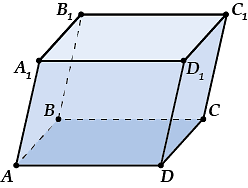 Какую фигуру из геометрии с «плоскими» фигурами напоминает параллелепипед?Немного похоже на параллелограмм, правда? Только «потолще» и слово подлиннее.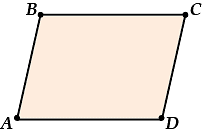 Основные понятияСмотри, запоминай и не путай!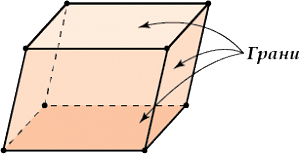 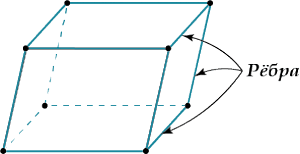 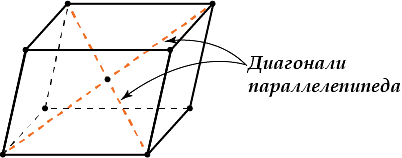 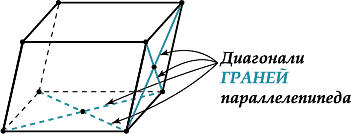 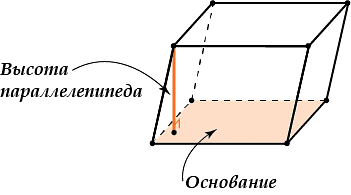 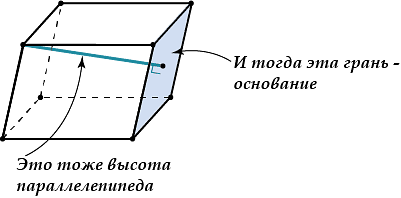 Высота – перпендикуляр, опущенный из любой вершины параллелепипеда на противоположную грань.Та грань, на которую опущена высота, называется основанием.Свойства параллелепипедаВсе грани параллелепипеда – параллелограммы.Противоположные грани параллелепипеда параллельны и равны.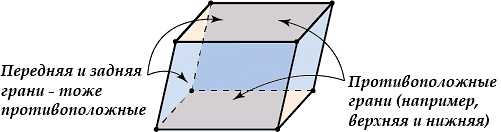 Внимание: передняя и задняя грани параллелепипеда равны, верхняя и нижняя – тоже равны, но не равны (не обязаны быть равны) передняя и верхняя грани – потому что они не противоположные, а смежные.Боковые ребра параллелепипеда равны.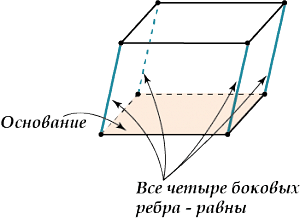 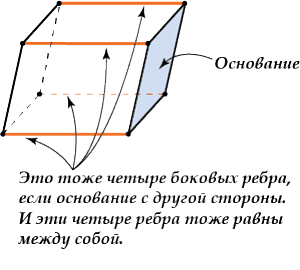 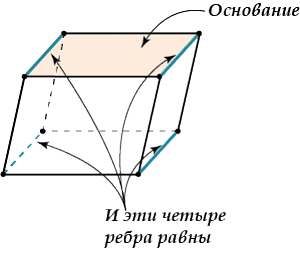 Диагонали параллелепипеда пересекаются и точкой пересечения делятся пополам.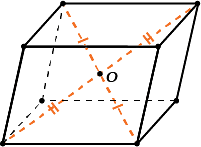 Точка пересечения диагоналей называется центром параллелепипеда.Прямой параллелепипедПрямым называется параллелепипед, у которого боковые ребра перпендикулярны основанию.Вот так: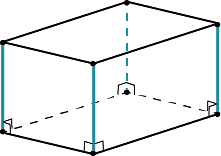 У прямого параллелепипеда в основании – параллелограмм, а боковые грани – прямоугольники.Прямоугольный параллелепипедПрямоугольным называется параллелепипед, у которого в основании прямоугольник, а боковые ребра перпендикулярны основанию.Это такая обувная коробка: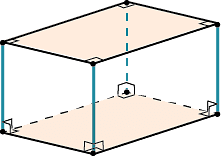 У прямоугольного параллелепипеда все грани – прямоугольники.Давай-ка теперь выведем одну интересную формулу для диагонали прямоугольного параллелепипеда.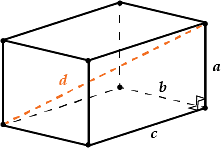 Видишь, как красиво? На теорему Пифагора похоже, правда? И формула эта как раз и получается из теоремы Пифагора.Смотри: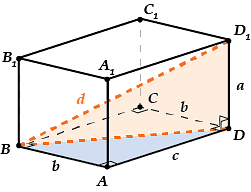 ΔBAD - прямоугольный, поэтомуКубКуб – параллелепипед, у которого все грани квадраты.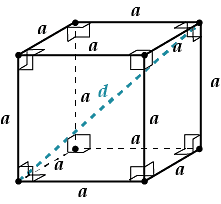 Все ребра куба равны.Кстати, заметь, что куб – частный вид прямоугольного параллелепипеда.Поэтому для диагонали куба действует формула, которую мы получили для прямоугольного параллелепипеда.Конец формыОпределения:Параллелепипед — это четырехугольная призма (многогранник с 6 гранями), все грани которой — параллелограммы.Прямой параллелепипед — это параллелепипед, у которого 4 боковые грани — прямоугольники.Прямоугольный параллелепипед — параллелепипед, у которого все грани - прямоугольникиКуб — параллелепипед, у которого все грани квадраты.Высота параллелепипеда – перпендикуляр, опущенный из любой вершины параллелепипеда на противоположную грань.Свойства:Противолежащие грани параллелепипеда параллельны и равны.Диагонали параллелепипеда пересекаются в одной точке и делятся ею пополам.Любой отрезок с концами, принадлежащими поверхности параллелепипеда и проходящий через точку пересечения диагоналей (центр параллелепипеда), делится ею пополам.Все диагонали прямоугольного параллелепипеда равны между собой и равны сумме квадратов его измерений.
.Квадрат диагонали прямоугольного параллелепипеда равен сумме квадратов трёх его измерений: 